О сведениях, подлежащих опубликованию в средствах массовой информации, о ходе выдвижения и регистрации кандидатов, на выборах депутатов представительных органов городского, сельских поселений Краснояружского района пятого созыва В соответствии с пунктом 7 статьи 33 Федерального закона «Об основных гарантиях избирательных прав и права на участие в референдуме граждан Российской Федерации», частью 7 статьи 37 Избирательного кодекса Белгородской области, Краснояружская территориальная избирательная комиссия постановляет:1. Утвердить объем сведений, подлежащих опубликованию в средствах массовой информации, о ходе выдвижения и регистрации кандидатов на выборах депутатов представительных органов представительных органов городского, сельских поселений Краснояружского района пятого созыва (приложение № 1).2. Разместить настоящее постановление в информационно - телекоммуникационной сети «Интернет»:- на странице Краснояружской территориальной избирательной комиссии на официальном сайте Избирательной комиссии Белгородской области;- на официальном сайте органов местного самоуправления Краснояружского района в разделе Территориальная избирательная комиссия.3. Контроль за выполнением настоящего постановления возложить на председателя Краснояружской территориальной избирательной комиссии 
М.В. Носова.СВЕДЕНИЯподлежащие опубликованию в средствах массовой информации о ходе выдвижения и регистрации кандидатов по многомандатным избирательным округам на выборах депутатов представительных органов городского, сельских поселений Краснояружского района пятого созыва  по состоянию на _______________________________________________________ многомандатный избирательный округ Председатель Краснояружской территориальной избирательной комиссии					М.В. Носов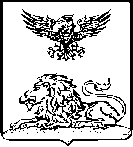 КРАСНОЯРУЖНСКАЯ ТЕРРИТОРИАЛЬНАЯИЗБИРАТЕЛЬНАЯ КОМИССИЯПОСТАНОВЛЕНИЕ28 июня 2023 года                                                                                  № 18/110-1Председатель Краснояружской территориальной избирательной комиссииМ.В. НосовСекретарь Краснояружской территориальной избирательной комиссииС.Н. ШапошниковаПриложение № 1УТВЕРЖДЕНОпостановлением Краснояружской территориальной избирательной комиссии от 28 июня 2023 года № 18/110-1№ п/пФамилия, имя, отчествоДата рожденияОбразованиеОсновное место работы или службы, занимаемая должность (род занятий)Сведения о том, что кандидат является депутатом представительного органа (если кандидат является депутатом и осуществляет полномочия на непостоянной основе)Сведения о судимости (если имеет)Принадлежность к партии (иному общественному объединению)Сведения о том, что кандидат является иностранным агентом или кандидатом, аффилированным с иностранным агентомСубъект выдвижения12345678910.